2022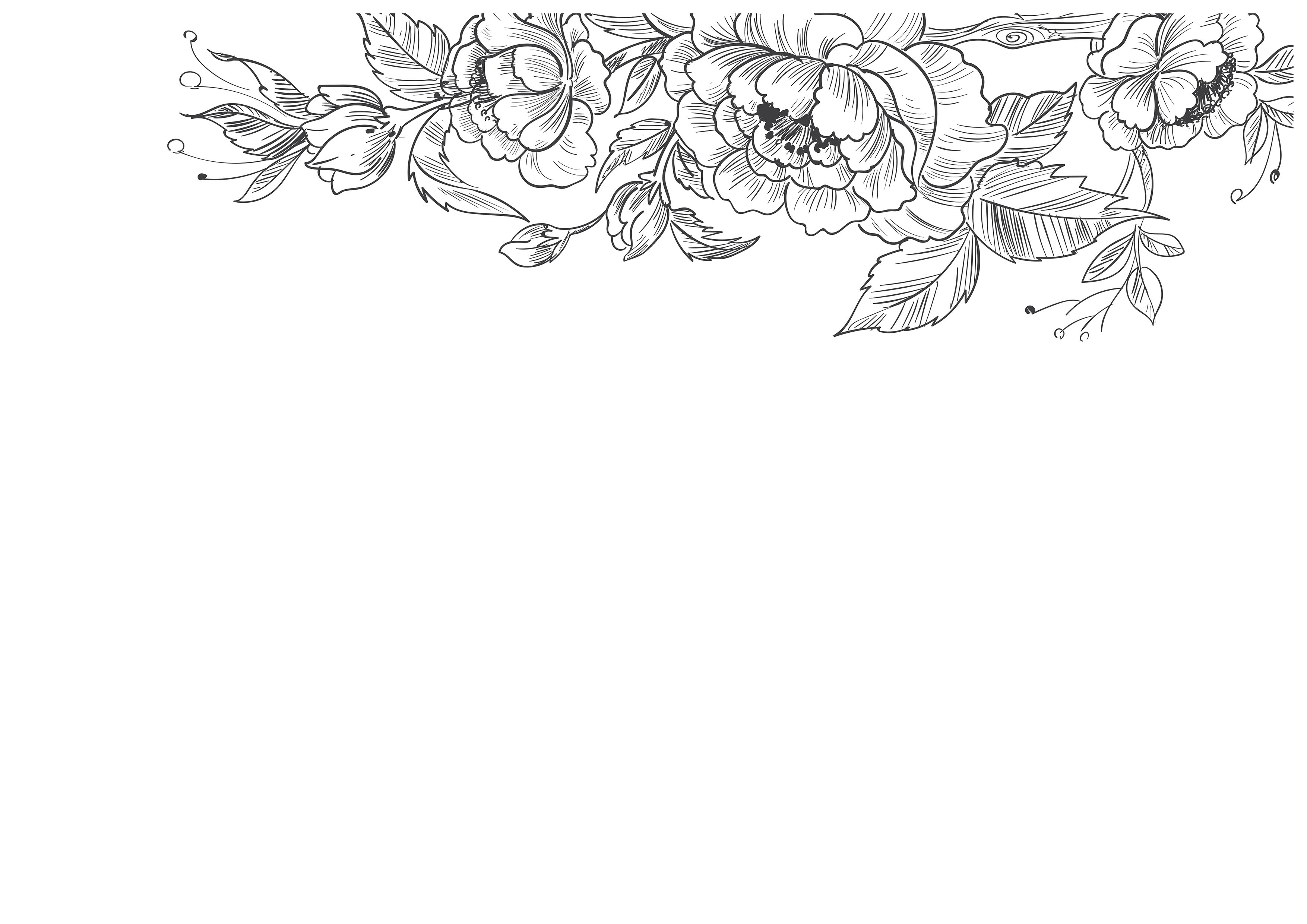 202220222022JANUARIFEBRUARIMARETAPRILMUNGKINJUNIJULIAGUSTUSSEPTEMBEROKTOBERNOVEMBERDESEMBER